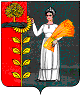 РОССИЙСКАЯ ФЕДЕРАЦИЯСОВЕТ ДЕПУТАТОВ СЕЛЬСКОГО ПОСЕЛЕНИЯХВОРОСТЯНСКИЙ СЕЛЬСОВЕТДобринского муниципального района Липецкой области71 - cессия VсозываР Е Ш Е Н И Е  23.12.2019                              ж.д.ст.Хворостянка                                      218-рсО бюджете сельского поселения Хворостянский сельсовет Добринского муниципального района Липецкой области Российской Федерации на 2020 год и наплановый период 2021 и 2022 годовРассмотрев представленный администрацией сельского поселения Хворостянский сельсовет проект решения «О бюджете сельского поселения Хворостянский сельсовет Добринского муниципального района Липецкой области Российской Федерации на 2020 год и на плановый период 2021-2022 годов», руководствуясь Положением «О бюджетном процессе сельского поселения Хворостянский сельсовет», Уставом сельского поселения Хворостянский сельсовет Добринского муниципального района, учитывая рекомендации публичных слушаний и постоянных комиссий, Совет депутатов сельского поселения Хворостянский сельсоветРЕШИЛ:     1.Принять бюджет сельского поселения Хворостянский сельсовет Добринского муниципального района Липецкой области Российской Федерации на 2020 год и на плановый период 2021-2022 годов (прилагается)     2.Направить указанный нормативно-правовой акт главе сельского поселения для подписания и официального обнародования.     3.Настоящее решение вступает в силу с 1 января 2020 года.Председатель Совета депутатов   сельского поселения  Хворостянский сельсовет                                                              С.И. Шарова                          Принят 	 Решением Совета депутатов сельского поселения Хворостянский сельсоветДобринского муниципального районаЛипецкой области Российской Федерации №218 -рс от23.12.2019 г.БЮДЖЕТсельского поселения Хворостянский сельсовет Добринского муниципального района Липецкой области Российской Федерации на 2020 год и на плановый период 2021 и 2022 годов  Статья 1. Основные характеристики бюджета сельского поселения на 2020 год и на плановый период 2021 и 2022 годов. 1. Утвердить основные характеристики бюджета сельского поселения на 2020 год :        1) общий объем доходов бюджета сельского поселения в сумме 7 530 296,15 рублей;  2) общий объем расходов бюджета сельского поселения в сумме 7 330 296,15 рублей.3) Профицит бюджета сельского поселения в сумме 200 000,00 рублей2. Утвердить основные характеристики бюджета сельского поселения на плановый период 2021и 2022 годов:1) общий объем доходов бюджета сельского поселения на 2021 год в сумме 5 269 112,59 рублей и на 2022 год в сумме 5 475 637,93 рублей;2) общий объем расходов бюджета сельского поселения на 2021 год в сумме 5 269 112,59 рублей, в том числе условно утвержденные расходы в сумме 135 000,00 рублей и на 2022 год в сумме 5 475 637,93 рублей, в том числе условно утвержденные расходы в сумме 295 000,00 рублей.3. Утвердить источники финансирования дефицита бюджета сельского поселения на 2020 год и на плановый период 2021 и 2022 годов согласно приложению 1 к настоящему решению.Статья 2. Нормативы формирования доходов бюджета сельского поселения 1. Утвердить, что бюджет сельского поселения в 2020 году и плановый период 2021 и 2022 годов формируется  за счет налоговых и неналоговых доходов в соответствии с законодательством Российской Федерации о налогах и сборах.Статья 3. Главные администраторы доходов и источников финансирования дефицита бюджета1.Утвердить перечень главных администраторов доходов бюджета сельского поселения на 2020 год и на плановый период 2021 и 2022 годов согласно приложению 2 к настоящему решению.2. Утвердить перечень главных администраторов  источников  внутреннего финансирования  дефицита  бюджета сельского поселения на 2020 год и на плановый период 2021 и 2022 годов согласно приложению 3 к настоящему решению. 3. Утвердить перечень главных администраторов доходов бюджета сельского поселения – территориальных органов федеральных органов исполнительной власти на 2020 год и на плановый период 2021 и 2022 годов согласно приложению 4 к настоящему решению.Статья 4. Объемы поступлений доходов в бюджет сельского поселения1. Учесть в бюджете сельского поселения  объем поступления доходов:1) на 2020 год согласно приложению 5 к настоящему решению;  2) на плановый период 2021 и 2022 годов согласно приложению 6 к настоящему решению.Статья 5. Бюджетные ассигнования бюджета сельского поселения на 2020 год и на плановый период 2021 и 2022 годов 1.Утвердить распределение бюджетных ассигнований сельского поселения  по разделам и подразделам   классификации расходов бюджетов Российской Федерации:1) на 2020 год согласно приложению 7 к настоящему решению;2) на плановый период 2021 и 2022 годов согласно приложению 8 к настоящему решению.2.Утвердить ведомственную структуру расходов бюджета сельского поселения:1) на 2020 год согласно приложению 9 к настоящему решению; 2) на плановый период 2021 и 2022 годов согласно приложению 10 к настоящему решению.3.Утвердить распределение расходов бюджета сельского поселения по разделам, подразделам, целевым статьям (муниципальным программам и непрограммным направлениям деятельности), группам видов расходов классификации расходов бюджетов Российской Федерации:1) на 2020 год согласно приложению 11 к настоящему решению;2) на плановый период 2021 и 2022 годов согласно приложению 12 к настоящему решению. 4. Утвердить объем бюджетных ассигнований Дорожного фонда на 2020 год в сумме 316 200,00 рублей. 5. Утвердить объем межбюджетных трансфертов, предусмотренных к получению из областного бюджета:1) на 2020 год в сумме 5 362 596,15 рублей согласно приложению 13 к настоящему решению;2) на 2021 год в сумме 3 203 112,59 рублей и на 2022 год в сумме 3 270 637,93 рублей согласно приложению 14 к настоящему решению. 6. Утвердить объем межбюджетных трансфертов, предусмотренных к получению из районного бюджета  на 2020 год в сумме 316 200,00 рублей согласно приложению 15 к настоящему решению;7. Утвердить объем межбюджетных трансфертов, передаваемых бюджету муниципального района из бюджета сельского поселения на осуществление части полномочий по решению вопросов местного значения:1) на 2020 год  в сумме 2 585 966,00 рублей согласно приложению 16 к настоящему решению;2) на 2021 год в сумме 2 580 466,00рублей и на 2022 год в сумме 2 580 466,00 рублей согласно приложению 17 к настоящему решению.         Статья 6. Индексация должностных окладов и окладов за классный чин лиц, замещающих должности муниципальной службы сельского поселения, ежемесячного денежного вознаграждения выборных должностных лиц сельского поселения.         Повысить с 01 января 2020 года в 1,043 раза размеры должностных окладов и окладов за классный чин лиц, замещающих должности муниципальной службы сельского поселения, принятые Решением совета депутатов сельского поселения Хворостянский сельсовет Добринского муниципального района Липецкой области от 03 октября 2016 года  № 53-рс «О денежном содержании и социальных гарантиях лиц замещающих должности муниципальной службы сельского поселения Хворостянский сельсовет Добринского муниципального района Липецкой области».         Повысить с 01 января 2020 года в 1,043 раза размеры ежемесячного денежного вознаграждения выборных должностных лиц сельского поселения, принятые Решением совета депутатов сельского поселения Хворостянский сельсовет Добринского муниципального района Липецкой области от 03 октября 2016 года № 52-рс «О социальных гарантиях выборных должностных лиц сельского поселения Хворостянский сельсовет Добринского муниципального района Липецкой области».         Установить, что при индексации должностных окладов и окладов за классный чин лиц, замещающих должности муниципальной службы сельского поселения, ежемесячного денежного вознаграждения выборных должностных лиц сельского поселения их размеры, а также размеры надбавок за выслугу лет, особые условия муниципальной службы, за работу со сведениями, составляющими государственную тайну, ежемесячного денежного поощрения муниципальных служащих сельского поселения, размеры ежемесячного денежного поощрения выборных должностных лиц местного самоуправления, осуществляющих свои полномочия на постоянной основе, подлежат округлению до целого рубля в сторону увеличения. Статья 7. Муниципальные заимствования, муниципальный долг и предоставление муниципальных гарантий  сельского поселения1. Утвердить, что предельный объем муниципального долга сельского поселения на 2020 год равен 200 000,00 рублей.Утвердить верхний предел муниципального долга сельского поселения на 1 января 2021 года равен нулю, в том числе верхний предел долга по муниципальным гарантиям  сельского поселения равен нулю.Утвердить сумму средств, направляемых на уплату процентов за рассрочку бюджетных кредитов в 2020 году в сумме 200,00 рублей. 2. Утвердить, что предельный объем муниципального долга сельского поселения на 2021 год равен нулю.Утвердить верхний предел муниципального долга сельского поселения на 1 января 2022 года равен нулю, в том числе верхний предел долга по муниципальным гарантиям  сельского поселения равен нулю.3. Утвердить, что предельный объем муниципального долга сельского поселения на 2022 год равен нулю.Утвердить верхний предел муниципального долга сельского поселения на 1 января 2023 года равен нулю, в том числе верхний предел долга по муниципальным гарантиям  сельского поселения равен нулю.4. Утвердить программу муниципальных внутренних заимствований сельского поселения на 2020 год и на плановый период 2021 и 2022 годов согласно приложению 18 к настоящему решению.   Статья 8. Особенности исполнения бюджета сельского поселения 1.Установить перечень расходов бюджета сельского поселения , подлежащих финансированию в первоочередном порядке: заработная плата и начисления на нее, оплата коммунальных  услуг, безвозмездные перечисления бюджету Добринского муниципального района.2.Осуществлять доведение лимитов бюджетных обязательств до главных распорядителей средств бюджета сельского поселения по расходам, указанным в части 1 настоящей статьи. По остальным расходам доведение лимитов бюджетных обязательств,  производить с учетом ожидаемого исполнения бюджета сельского поселения.3.Установить в соответствии с частью 3 статьи 217 Бюджетного кодекса Российской Федерации , что основанием для внесения изменений в показатели сводной бюджетной росписи сельского поселения, связанные с особенностями исполнения бюджета сельского поселения и (или) перераспределения бюджетных ассигнований между главными распорядителями средств бюджета сельского поселения без внесения изменений в настоящее решение является:- передача полномочий по финансированию отдельных учреждений, мероприятий или расходов;- уточнение межбюджетных трансфертов из федерального, областного и районного бюджетов;- перераспределение бюджетных ассигнований, предусмотренных главным распорядителям средств бюджета поселения, в пределах общего объема бюджетных ассигнований на реализацию муниципальной программы в целях софинансирования субсидий и иных межбюджетных трансфертов из федерального и областного бюджетов;- перераспределение бюджетных ассигнований, предусмотренных на выполнение условий софинансирования по реализации национальных проектов между главными распорядителями средств бюджета поселения, разделами, подразделами, целевыми статьями и видами расходов классификации расходов бюджетов.4.  Объем бюджетных ассигнований на исполнение публичных нормативных обязательств в бюджете на 2020 год не предусмотрен. Статья 9. Вступление в силу настоящего решенияНастоящее решение вступает в силу с 1 января 2020 года. Глава сельского поселенияХворостянский сельсовет                                                          В.Г. Курилов     Приложение № 1                                                                     к  бюджету  сельского поселенияХворостянский сельсовет Добринского муниципального района Липецкой области Российской Федерации на 2020 год и плановый период 2021 и 2022 годов	ИСТОЧНИКИ ФИНАНСИРОВАНИЯ ДЕФИЦИТА БЮДЖЕТА СЕЛЬСКОГО ПОСЕЛЕНИЯ НА 2020 ГОД И ПЛАНОВЫЙ ПЕРИОД 2021 и 2022 ГОДОВПриложение № 2                                                                     к  бюджету  сельского поселенияХворостянский сельсовет Добринского муниципального района Липецкой области Российской Федерации на 2020 год и плановый период 2021 и 2022 годовПЕРЕЧЕНЬ ГЛАВНЫХ АДМИНИСТРАТОРОВДОХОДОВ БЮДЖЕТА СЕЛЬСКОГО ПОСЕЛЕНИЯ НА 2020 ГОД И НА ПЛАНОВЫЙ ПЕРИОД 2021 И 2022 ГОДОВ Приложение № 3                                                                                                                                                        к  бюджету  сельского поселенияХворостянский сельсовет Добринского муниципального района Липецкой областиРоссийской Федерации на 2020 год иплановый период 2021 и 2022 годов   ПЕРЕЧЕНЬ ГЛАВНЫХ АДМИНИСТРАТОРОВИСТОЧНИКОВ ВНУТРЕННЕГО ФИНАНСИРОВАНИЯ ДЕФИЦИТА  БЮДЖЕТА СЕЛЬСКОГО ПОСЕЛЕНИЯ НА 2020 ГОД И НА ПЛАНОВЫЙ ПЕРИОД 2021 И 2022 ГОДОВ                                                                                                                                                              Приложение № 4                                                                                                                                                                                                    к бюджету сельского поселенияХворостянский сельсовет Добринского муниципального района Липецкой области Российской Федерации на 2020 год и плановый период 2021 и 2022 годов  ПЕРЕЧЕНЬ ГЛАВНЫХ АДМИНИСТРАТОРОВ ДОХОДОВ БЮДЖЕТА СЕЛЬСКОГО ПОСЕЛЕНИЯ – ТЕРРИТОРИАЛЬНЫХ ОРГАНОВ ФЕДЕРАЛЬНЫХ ОРГАНОВ ИСПОЛНИТЕЛЬНОЙ ВЛАСТИ НА 2020 годИ ПЛАНОВЫЙ ПЕРИОД 2021 и 2022 годов  <*> Администрирование поступлений по всем подстатьям соответствующей статьи осуществляется администратором, указанным в группировочном коде бюджетной классификации.Приложение № 6                                                                                                                                                  к бюджету сельского поселенияХворостянский сельсовет Добринского муниципального района Липецкой области Российской Федерации на 2020 год и плановый период 2021 и 2022 годовОБЪЕМ ПОСТУПЛЕНИЙ ДОХОДОВ В БЮДЖЕТ СЕЛЬСКОГО ПОСЕЛЕНИЯ ХВОРОСТЯНСКИЙ СЕЛЬСОВЕТ  НА ПЛАНОВЫЙ ПЕРИОД 2021 и 2022 годов(в рублях)Приложение № 7                                                                                                                                                  к бюджету сельского поселенияХворостянский сельсовет Добринского муниципального района Липецкой области Российской Федерации на 2020 год и плановый период 2021 и 2022 годовРАСПРЕДЕЛЕНИЕ БЮДЖЕТНЫХ АССИГНОВАНИЙ СЕЛЬСКОГО ПОСЕЛЕНИЯ ПО РАЗДЕЛАМ И ПОДРАЗДЕЛАМ КЛАССИФИКАЦИИ РАСХОДОВ БЮДЖЕТОВ РОССИЙСКОЙ ФЕДЕРАЦИИ НА 2020 год							                                                   руб.		                	Приложение № 8                                                                                                                                                  к бюджету сельского поселенияХворостянский сельсовет Добринского муниципального района Липецкой области Российской Федерации на 2020 год и плановый период 2021 и 2022 годовРАСПРЕДЕЛЕНИЕ БЮДЖЕТНЫХ АССИГНОВАНИЙ СЕЛЬСКОГО ПОСЕЛЕНИЯ ПО РАЗДЕЛАМ И ПОДРАЗДЕЛАМ КЛАССИФИКАЦИИ РАСХОДОВ БЮДЖЕТОВ РОССИЙСКОЙ ФЕДЕРАЦИИ НА ПЛАНОВЫЙ ПЕРИОД 2021 и 2022 годов							                                                   руб.		                Приложение № 9                                                                                                                                                  к бюджету сельского поселенияХворостянский сельсовет Добринского муниципального района Липецкой области Российской Федерации на 2020 год и плановый период 2021 и 2022 годов                                          ВЕДОМСТВЕННАЯ   СТРУКТУРА  РАСХОДОВ БЮДЖЕТА СЕЛЬСКОГО ПОСЕЛЕНИЯ НА 2020год										                руб.Приложение № 10                                                                                                                                                  к бюджету сельского поселенияХворостянский сельсовет Добринского муниципального района Липецкой области Российской Федерации на 2020 год и плановый период 2021 и 2022 годовВЕДОМСТВЕННАЯ   СТРУКТУРАРАСХОДОВ БЮДЖЕТА СЕЛЬСКОГО ПОСЕЛЕНИЯ НА ПЛАНОВЫЙ ПЕРИОД 2021 и 2022 годов										                руб.Приложение № 11                                                                                                                                                  к бюджету сельского поселенияХворостянский сельсовет Добринского муниципального района Липецкой области Российской Федерации на 2020 год и плановый период 2021 и 2022 годовРАСПРЕДЕЛЕНИЕ РАСХОДОВ БЮДЖЕТА СЕЛЬСКОГО ПОСЕЛЕНИЯ ПО РАЗДЕЛАМ, ПОДРАЗДЕЛАМ, ЦЕЛЕВЫМ СТАТЬЯМ (МУНИЦИПАЛЬНЫМ ПРОГРАММАМ И НЕПРОГРАММНЫМ НАПРАВЛЕНИЯМ ДЕЯТЕЛЬНОСТИ), ГРУППАМ ВИДОВ РАСХОДОВ КЛАССИФИКАЦИИ РАСХОДОВ БЮДЖЕТОВ РОССИЙСКОЙ ФЕДЕРАЦИИ НА 2020 год										                руб.Приложение № 12                                                                                                                                                  к бюджету сельского поселенияХворостянский сельсовет Добринского муниципального района Липецкой области Российской Федерации на 2020 год и плановый период 2021 и 2022 годовРАСПРЕДЕЛЕНИЕ РАСХОДОВ БЮДЖЕТА СЕЛЬСКОГО ПОСЕЛЕНИЯ ПО РАЗДЕЛАМ, ПОДРАЗДЕЛАМ, ЦЕЛЕВЫМ СТАТЬЯМ (МУНИЦИПАЛЬНЫМ ПРОГРАММАМ И НЕПРОГРАММНЫМ НАПРАВЛЕНИЯМ ДЕЯТЕЛЬНОСТИ), ГРУППАМ ВИДОВ РАСХОДОВ КЛАССИФИКАЦИИ РАСХОДОВ БЮДЖЕТОВ РОССИЙСКОЙ ФЕДЕРАЦИИ НА ПЛАНОВЫЙ ПЕРИОД 2021 и 2022 годов   						                руб.Приложение № 13                                                                                                                                                  к бюджету сельского поселенияХворостянский сельсовет Добринского муниципального района Липецкой области Российской Федерации на 2020 год и плановый период 2021 и 2022 годов                                                                                                            ОБЪЕМ МЕЖБЮДЖЕТНЫХ ТРАНСФЕРТОВ, ПРЕДУСМОТРЕННЫХ К ПОЛУЧЕНИЮ ИЗ ОБЛАСТНОГО БЮДЖЕТА НА 2020 год										       руб.Приложение № 14                                                                                                                                                  к бюджету сельского поселенияХворостянский сельсовет Добринского муниципального района Липецкой области Российской Федерации на 2020 год и плановый период 2021 и 2022 годов                                                                                                            ОБЪЕМ МЕЖБЮДЖЕТНЫХ ТРАНСФЕРТОВ, ПРЕДУСМОТРЕННЫХ К ПОЛУЧЕНИЮ ИЗ ОБЛАСТНОГО БЮДЖЕТА НА ПЛАНОВЫЙ ПЕРИОД 2021 и 2022 годов										       руб.Приложение № 15                                                                                                                                                  к бюджету сельского поселенияХворостянский сельсовет Добринского муниципального района Липецкой области Российской Федерации на 2020 год и плановый период 2021 и 2022 годов                                                                                                                                                                                                                        ОБЪЕМ МЕЖБЮДЖЕТНЫХ ТРАНСФЕРТОВ, ПРЕДУСМОТРЕННЫХ К ПОЛУЧЕНИЮ ИЗ РАЙОННОГО БЮДЖЕТА НА 2020 год							руб.		       Приложение № 16	                                                                                                                                             к бюджету сельского поселенияХворостянский сельсовет Добринского муниципального района Липецкой области Российской Федерации на 2020 год и плановый период 2021 и 2022 годов                                                                                                                                                                                                                        ОБЪЕМ МЕЖБЮДЖЕТНЫХ ТРАНСФЕРТОВ, ПЕРЕДАВАЕМЫХ БЮДЖЕТУ МУНИЦИПАЛЬНОГО РАЙОНА ИЗ БЮДЖЕТА СЕЛЬСКОГО ПОСЕЛЕНИЯ НА ОСУЩЕСТВЛЕНИЕ ЧАСТИ ПОЛНОМОЧИЙ ПО РЕШЕНИЮ ВОПРОСОВ МЕСТНОГО ЗНАЧЕНИЯ НА 2020 год		      руб.      Приложение № 17                                                                                                                                                  к бюджету сельского поселенияХворостянский сельсовет Добринского муниципального района Липецкой области Российской Федерации на 2020 год и плановый период 2021 и 2022 годов                                                                                                                                                                                                                        ОБЪЕМ МЕЖБЮДЖЕТНЫХ ТРАНСФЕРТОВ, ПЕРЕДАВАЕМЫХ БЮДЖЕТУ МУНИЦИПАЛЬНОГО РАЙОНА ИЗ БЮДЖЕТА СЕЛЬСКОГО ПОСЕЛЕНИЯ НА ОСУЩЕСТВЛЕНИЕ ЧАСТИ ПОЛНОМОЧИЙ ПО РЕШЕНИЮ ВОПРОСОВ МЕСТНОГО ЗНАЧЕНИЯ НА ПЛАНОВЫЙ ПЕРИОД 2021 и 2022 годов		      руб.      Приложение № 18                                                                                                                                                  к бюджету сельского поселенияХворостянский сельсовет Добринского муниципального района Липецкой области Российской Федерации на 2020 год и плановый период 2021 и 2022 годов                                                                                                                                                                                                                        ПРОГРАММА МУНИЦИПАЛЬНЫХ ВНУТРЕННИХЗАИМСТВОВАНИЙ СЕЛЬСКОГО ПОСЕЛЕНИЯ НА 2020 ГОД И ПЛАНОВЫЙ ПЕРИОД 2021 И 2022 ГОДОВруб.Наименование групп, подгрупп, статей, подстатей, элементов ,кодов, экономической классификации источников внутреннего финансирования дефицита бюджета Код администратораКод бюджетной классификации2020 год2021 год2022 годПолучение кредитов от других бюджетов бюджетной системы Российской Федерации бюджетами сельских поселений в валюте Российской Федерации919000 01 03 01 00 10 0000 7100,000,000,00Погашение бюджетами сельских поселений кредитов от других бюджетов бюджетной системы Российской Федерации в валюте Российской Федерации919000 01 03 01 00 10 0000 810- 200 000,000,000,00Изменение остатков средств на счетах по учету средств бюджетов919000 01 05 00 00 00 0000 0000,000,000,00ИТОГО:- 200 000,000,000,00           Код бюджетной классификации  Российской Федерации            Код бюджетной классификации  Российской Федерации Наименование главного администратора доходов бюджета сельского поселенияНаименование главного администратора доходов бюджета сельского поселенияглавного администратора доходовдоходов бюджета сельского поселенияНаименование главного администратора доходов бюджета сельского поселенияНаименование главного администратора доходов бюджета сельского поселения919Администрация сельского поселения Хворостянский сельсовет Добринского муниципального района Липецкой области Российской Федерации9191 11 05025 10 0000 1201 11 05025 10 0000 120Доходы, получаемые в виде арендной платы, а также средства от продажи права на заключение договоров аренды за земли, находящиеся в собственности сельских поселений (за исключением земельных участков муниципальных бюджетных и автономных учреждений)9191 11 05075 10 0000 1201 11 05075 10 0000 120Доходы от сдачи в аренду имущества, составляющего казну сельских поселений (за исключением земельных участков) 9191 13 02995 10 0000 1301 13 02995 10 0000 130Прочие доходы от компенсации затрат бюджетов сельских поселений9191 14 02053 10 0000 4101 14 02053 10 0000 410Доходы от реализации иного имущества, находящегося в собственности сельских поселений (за исключением имущества муниципальных бюджетных и автономных учреждений, а также имущества муниципальных унитарных предприятий, в тем числе казенных), в части реализации основных средств по указанному имуществу9191 14 06025 10 0000 4301 14 06025 10 0000 430Доходы от продажи земельных участков, находящихся в собственности сельских поселений (за исключением земельных участков муниципальных бюджетных и автономных учреждений)9191 17 01050 10 0000 1801 17 01050 10 0000 180Невыясненные поступления, зачисляемые в бюджеты сельских поселений 9191 17 05050 10 0000 1801 17 05050 10 0000 180Прочие неналоговые доходы бюджетов сельских поселений919 1 17 14030 10 0000 1501 17 14030 10 0000 150Средства самообложения граждан, зачисляемые в бюджеты сельских поселений 9192 02 15001 10 0000 1502 02 15001 10 0000 150Дотации бюджетам сельских поселений на выравнивание бюджетной обеспеченности9192 02 15002 10 0000 1502 02 15002 10 0000 150Дотации бюджетам сельских поселений на поддержку мер по обеспечению сбалансированности бюджетов9192 02 19999 10 0000 1502 02 19999 10 0000 150Прочие дотации  бюджетам сельских поселений9192 02 27567 10 0000 1502 02 27567 10 0000 150Субсидии бюджетам сельских поселений на софинансирование капитальных вложений в объекты государственной (муниципальной) собственности в рамках обеспечения устойчивого развития сельских территорий9192 02 29999 10 0000 1502 02 29999 10 0000 150Прочие субсидии бюджетам сельских поселений9192 02 35118 10 0000 1502 02 35118 10 0000 150Субвенции бюджетам сельских поселений на осуществление первичного воинского учета на территориях, где отсутствуют военные комиссариаты9192 02 39999 10 0000 1502 02 39999 10 0000 150Прочие субвенции бюджетам сельских поселений9192 02 40014 10 0000 1502 02 40014 10 0000 150Межбюджетные трансферты, передаваемые бюджетам сельских поселений из бюджетов муниципальных районов на осуществление части полномочий по решению вопросов местного значения в соответствии с заключенными соглашениями9192 02 49999 10 0000 1502 02 49999 10 0000 150Прочие межбюджетные трансферты, передаваемые бюджетам сельских поселений9192 02 90054 10 0000 1502 02 90054 10 0000 150Прочие безвозмездные поступления в бюджеты сельских поселений от бюджетов муниципальных районов9192 07 05010 10 0000 1502 07 05010 10 0000 150Безвозмездные поступления от физических и юридических лиц на финансовое обеспечение дорожной деятельности, в том числе добровольных пожертвований, в отношении автомобильных дорог общего пользования местного значения сельских поселений  9192 07 05020 10 0000 1502 07 05020 10 0000 150Поступления от денежных пожертвований, предоставляемых физическими лицами получателям средств бюджетов сельских поселений9192 07 05030 10 0000 1502 07 05030 10 0000 150Прочие безвозмездные поступления в бюджеты сельских поселений9192 08 05000 10 0000 1502 08 05000 10 0000 150Перечисления из бюджетов сельских поселений (в бюджеты поселений) для осуществления возврата (зачета) излишне уплаченных или излишне  взысканных сумм налогов, сборов и иных платежей, а также сумм процентов за несвоевременное  осуществление такого возврата и процентов, начисленных на излишне взысканные суммыКод администратораКод бюджетной классификации Российской ФедерацииНаименование источников внутреннего финансирования бюджетовНаименование источников внутреннего финансирования бюджетовНаименование источников внутреннего финансирования бюджетовНаименование источников внутреннего финансирования бюджетов919Администрация сельского поселения Хворостянский сельсовет Добринского муниципального района Липецкой области Российской Федерации91901 05 02 01 10 0000 510Увеличение прочих остатков денежных средств бюджетов сельских поселенийУвеличение прочих остатков денежных средств бюджетов сельских поселений91901 05 02 01 10 0000 610Уменьшение прочих остатков денежных средств бюджетов сельских поселенийУменьшение прочих остатков денежных средств бюджетов сельских поселений91901 03 01 00 10 0000 710 Получение кредитов от других бюджетов бюджетной системы Российской Федерации бюджетами сельских поселений в валюте Российской Федерации Получение кредитов от других бюджетов бюджетной системы Российской Федерации бюджетами сельских поселений в валюте Российской Федерации 91901 03 01 00 10 0000 810Погашение бюджетами сельских поселений кредитов от других бюджетов бюджетной системы Российской Федерации в валюте Российской ФедерацииПогашение бюджетами сельских поселений кредитов от других бюджетов бюджетной системы Российской Федерации в валюте Российской ФедерацииКод бюджетной классификации  Российской Федерации Код бюджетной классификации  Российской Федерации Наименование главного администратора доходов бюджета сельского поселенияглавного администратора доходовдоходов бюджета сельского поселенияНаименование главного администратора доходов бюджета сельского поселения123182Управление Федеральной налоговой службы  России по Липецкой области1821 01 02000 01 0000 110Налог на доходы физических лиц *1821 05 01000 00 0000 110Налог, взимаемый в связи с применением упрощенной системы налогообложения *1821 05 03000 01 0000 110Единый сельскохозяйственный налог*1821 06 01000 00 0000 110Налог на имущество физических лиц*1821 06 06000 00 0000 110Земельный налог *Приложение № 5                                                                                                                                                                                                    к бюджету сельского поселенияХворостянский сельсовет Добринского муниципального района Липецкой области Российской Федерации на 2020 год и плановый период 2021 и 2022 годовОБЪЕМ ПОСТУПЛЕНИЙ ДОХОДОВ В БЮДЖЕТ СЕЛЬСКОГО ПОСЕЛЕНИЯ ХВОРОСТЯНСКИЙ СЕЛЬСОВЕТ  НА 2020 годПриложение № 5                                                                                                                                                                                                    к бюджету сельского поселенияХворостянский сельсовет Добринского муниципального района Липецкой области Российской Федерации на 2020 год и плановый период 2021 и 2022 годовОБЪЕМ ПОСТУПЛЕНИЙ ДОХОДОВ В БЮДЖЕТ СЕЛЬСКОГО ПОСЕЛЕНИЯ ХВОРОСТЯНСКИЙ СЕЛЬСОВЕТ  НА 2020 годКод бюджетной классификацииНаименование показателейСумма                           2021 г.Сумма                           2022 г.Налоговые доходы2 066 000,002 205 000,00  101 02000 01 0000 110Налог на доходы с физических лиц285 000,00300 000,00   105 01000 00 0000 110Налог, взимаемый в связи с применением упрощенной системы налогообложения1 050 000,001 100 000,00106 01000 00 0000 110Налог на имущество с физических лиц41 000,0046 000,00106 06000 00 0000 110Земельный налог690 000,00759 000,001 00 00000 00 0000 000Налоговые и неналоговые доходы, всего2 066 000,002 205 000,002 02 15001 10 0000 150Дотация на выравнивание бюджетной обеспеченности поселений3 077 000,003 142 000,002 02 29999 10 0000 150Прочие субсидии бюджетам сельских поселений42 612,5942 737,932 02 35118 10 0000 150Субвенция бюджетам сельских поселений на осуществление первичного воинского учета на территориях, где отсутствуют военные комиссариаты83 500,0085 900,002 00 00000 00 0000 000Безвозмездные поступления, всего3 203 112,593 270 637,93ВСЕГО ДОХОДОВ5 269 112,595 475 637,93НаименованиеРазделПодразделСУММАВсего7 330 296,15Общегосударственные вопросы01003 472 261,15Функционирование высшего должностного  лица субъекта Российской Федерации и муниципального образования0102825 953,00Функционирование Правительства Российской Федерации, высших исполнительных органов государственной власти субъектов Российской Федерации, местных администраций 01042 501 865,00Обеспечение деятельности финансовых, налоговых и таможенных органов и органов финансового(финансово-бюджетного) надзора0106115 470,00Другие общегосударственные вопросы011328 973,15Национальная оборона020083 200,00Мобилизационная  и вневойсковая подготовка020383 200,00Национальная экономика0400316 200,00Дорожное хозяйство (дорожные фонды)0409316 200,00Жилищно-коммунальное хозяйство0500987 939,00Коммунальное хозяйство0502240 000,00Благоустройство0503747 939,00Культура, кинематография08002 470 496,00Культура08012 470 496,00Обслуживание государственного и муниципального долга1300200,00Обслуживание государственного внутреннего и муниципального долга1301200,00НаименованиеРазделПодразделСУММА на 2021 годСУММА на 2022 годВсего5 269 112,595 475 637,93Общегосударственные вопросы01002 264 361,592 303 486,93Функционирование высшего должностного  лица субъекта Российской Федерации и муниципального образования0102825 953,00825 953,00Функционирование Правительства Российской Федерации, высших исполнительных органов государственной власти субъектов Российской Федерации, местных администраций 01041 303 356,001 342 452,00Обеспечение деятельности финансовых, налоговых и таможенных органов и органов финансового(финансово-бюджетного) надзора0106109 970,00109 970,00Другие общегосударственные вопросы011325 082,5925 111,93Национальная оборона020083 500,0085 900,00Мобилизационная  и вневойсковая подготовка020383 500,0085 900,00Жилищно-коммунальное хозяйство0500315 755,00320 755,00Благоустройство0503315 755,00320 755,00Культура, кинематография08002 470 496,002 470 496,00Культура08012 470 496,002 470 496,00Условно утвержденные расходы135 000,00295 000,00Условно утвержденные расходы135 000,00295 000,00ГлавныйраспорядительРазделПодразделЦелевая статьяВид расходовСУММААдминистрация сельского поселения Хворостянский сельсовет Добринского муниципального района Липецкой области Российской Федерации, всего9197 330 296,15Общегосударственные вопросы919013 472 261,15Функционирование высшего должностного лица субъекта Российской Федерации и муниципального образования9190102825 953,00Непрограммные расходы бюджета сельского поселения919010299 0 00 00000825 953,00Обеспечение деятельности органов  местного самоуправления сельского поселения919010299 1 00 00000825 953,00Обеспечение деятельности главы местной администрации (исполнительно-распорядительного органа муниципального образования)  919010299 1 00 00050825 953,00Расходы на выплаты персоналу в целях обеспечения выполнения функций государственными (муниципальными) органами, казенными учреждениями, органами управления государственными внебюджетными фондами919 010299 1 00 00050100825 953,00Функционирование Правительства Российской Федерации, высших исполнительных органов государственной власти субъектов Российской Федерации, местных администраций 91901042 501 865,00Муниципальная программа сельского поселения «Устойчивое развитие территории сельского поселения Хворостянский сельсовет на 2019-2024 годы »919010401 0 00 0000080 841,00Подпрограмма «Обеспечение реализации муниципальной политики на территории сельского поселения Хворостянский сельсовет»919010401 4 00 0000080 841,00Основное мероприятие «Профессиональное развитие муниципальных служащих»919010401 4 07 0000016 704,00Расходы на повышение квалификации муниципальных служащих  919010401 4 07 867906 704,00Закупка товаров, работ и услуг для обеспечения государственных (муниципальных) нужд919010401 4 07 867902006 704,00Расходы на повышение квалификации муниципальных служащих на условиях софинансирования с областным бюджетом 919010401 4 07S679010 000,00Закупка товаров, работ и услуг для обеспечения государственных (муниципальных) нужд919010401 4 07S679020010 000,00Основное мероприятие «Приобретение информационных услуг с использованием информационно-правовых систем»919010401 4 09 0000064 137,00Расходы на подключение электронного справочника «Система Гарант»      919010401 4 09 8679025 737,00Закупка товаров, работ и услуг для обеспечения государственных (муниципальных) нужд919010401 4 09 8679020025 737,00Расходы на подключение электронного справочника «Система Гарант» на условиях софинансирования с областным бюджетом     919010401 4 09 S679038 400,00Закупка товаров, работ и услуг для обеспечения государственных (муниципальных) нужд919010401 4 09S679020038 400,00Непрограммные расходы бюджета  сельского поселения919010499 0 00 000002 421 024,00Иные непрограммные мероприятия919010499 9 00 000002 421 024,00Расходы на выплаты по оплате труда работников органов местного самоуправления919010499 9 00 001101 839 121,00Расходы на выплаты персоналу в целях обеспечения выполнения функций государственными (муниципальными) органами, казенными учреждениями, органами управления государственными внебюджетными фондами919010499 9 00 001101001 839 121,00Расходы на обеспечение функций органов местного самоуправления (за исключением расходов на выплаты по оплате труда работников указанных органов)919 010499 9 00 00120581 903,00Закупка товаров, работ и услуг для обеспечения государственных (муниципальных) нужд919010499 9 00 00120200505 031,00Иные бюджетные ассигнования919010499 9 00 0012080076 872,00Обеспечение деятельности финансовых, налоговых и таможенных органов и органов финансового(финансово-бюджетного) надзора9190106115 470,00Непрограммные расходы бюджета сельского поселения919010699 0 00 00000115 470,00Иные непрограммные мероприятия 919010699 9 00 00000115 470,00Межбюджетные трансферты бюджету муниципального района из бюджета  сельского поселения на осуществление части полномочий по решению вопросов местного значения в соответствии с заключенным соглашением 919010699 9 00 00130115 470,00Межбюджетные трансферты919010699 9 00 00130500115 470,00Другие общегосударственные вопросы919011328 973,15Муниципальная программа сельского поселения «Устойчивое развитие территории сельского поселения Хворостянский сельсовет на 2019-2024 годы »919011301 0 00 0000028 973,15Подпрограмма «Обеспечение реализации муниципальной политики на территории сельского поселения Хворостянский сельсовет»919011301 4 00 0000028 973,15Основное мероприятие «Приобретение программного обеспечения, услуг по сопровождению сетевого программного обеспечения в сельском поселении»919011301 4 02 0000025 055,15Расходы на приобретение услуг по сопровождению сетевого программного обеспечения по ведению похозяйственного учета 919011301 4 02 8679010 055,15Закупка товаров, работ и услуг для обеспечения государственных (муниципальных) нужд919011301 4 02 8679020010 055,15Расходы на приобретение услуг по сопровождению сетевого программного обеспечения по ведению похозяйственного учета на условиях софинансирования с областным бюджетом919011301 4 02 S679015 000,00Закупка товаров, работ и услуг для обеспечения государственных (муниципальных) нужд919011301 4 02 S679020015 000,00Основное мероприятие «Ежегодные членские взносы» 919011301 4 03 000003 918,00Расходы на оплату членских взносов в Ассоциацию «Совета муниципальных образований»91901 1301 4 03 200803 918,00Иные бюджетные ассигнования91901 1301 4 03 200808003 918,00Национальная оборона9190283 200,00Мобилизационная  и вневойсковая подготовка919020383 200,00Непрограммные расходы бюджета  сельского поселения919020399 0 00 0000083 200,00Иные непрограммные мероприятия919020399 9 00 0000083 200,00Осуществление первичного воинского учета на территориях, где отсутствуют военные комиссариаты919020399 9 00 5118083 200,00Расходы на выплаты персоналу в целях обеспечения выполнения функций государственными (муниципальными) органами, казенными учреждениями, органами управления государственными внебюджетными фондами919020399 9 00 5118010076 200,00Закупка товаров, работ и услуг для обеспечения государственных (муниципальных) нужд919020399 9 00 511802007 000,00Национальная экономика91904316 200,00Дорожное хозяйство (дорожные фонды)9190409316 200,00Муниципальная программа сельского поселения «Устойчивое развитие территории сельского поселения Хворостянский сельсовет на 2019-2024 годы»919040901 0 00 00000316 200,00Подпрограмма «Обеспечение населения качественной, развитой  инфраструктурой и повышения уровня благоустройства территории сельского поселения Хворостянский сельсовет» 919040901 1 00 00000316 200,00Основное мероприятие «Содержание инженерной инфраструктуры сельского поселения»919040901 1 01 00000316 200,00Расходы на содержание дорог919040901 1 01 41100316 200,00Закупка товаров, работ и услуг для обеспечения государственных (муниципальных) нужд 919040901 1 01 41100200316 200,00Жилищно-коммунальное хозяйство91905987 939,00Коммунальное хозяйство9190502240 000,00Муниципальная программа сельского поселения «Устойчивое развитие территории сельского поселения Хворостянский сельсовет на 2014-2020 годы»919050201 0 00 00000240 000,00Подпрограмма «Обеспечение населения качественной, развитой  инфраструктурой и повышения уровня благоустройства территории сельского поселения Хворостянский сельсовет» 919050201 1 00 00000240 000,00Основное мероприятие «Развитие газификации в сельском поселении Хворостянский сельсовет Добринского муниципального района»919050201 1 06 00000240 000,00Реализация направления расходов основного мероприятия «Развитие газификации в сельском поселении Хворостянский сельсовет Добринского муниципального района»919050201 1 06 99999240 000,00Закупка товаров, работ и услуг для обеспечения государственных (муниципальных) нужд919050201 1 06 99999200240 000,00Благоустройство9190503747 939,00Муниципальная программа сельского поселения «Устойчивое развитие территории сельского поселения Хворостянский сельсовет на 2019-2024 годы »919050301 0 00 00000747 939,00Подпрограмма «Обеспечение населения качественной, развитой инфраструктурой и повышения уровня благоустройства территории сельского поселения Хворостянский сельсовет»919050301 1 00 00000747 939,00Основное мероприятие «Текущие расходы на содержание и поддержание в рабочем состоянии систем уличного освещения сельского поселения»919050301 1 02 00000580 755,00Расходы на уличное освещение 919050301 1 02 20010580 755,00Закупка товаров, работ и услуг для обеспечения государственных (муниципальных) нужд919050301 1 02 20010200580 755,00Основное мероприятие «Прочие мероприятия по благоустройству сельского поселения»  919050301 1 03 00000167 184,00Реализация направления расходов основного мероприятия «Прочие мероприятия по благоустройству сельского поселения»919050301 1 03 99999167 184,00Закупка товаров, работ и услуг для обеспечения государственных (муниципальных) нужд919050301 1 03 99999200167 184,00Культура ,  кинематография 919082 470 496,00Культура91908012 470 496,00Муниципальная программа сельского поселения «Устойчивое развитие территории сельского поселения Хворостянский сельсовет на 2019-2024 годы »919080101 0 00 000002 470 496,00Подпрограмма «Развитие социальной сферы на территории сельского поселения Хворостянский сельсовет»919080101 2 00 000002 470 496,00Основное мероприятие «Создание условий и проведение мероприятий, направленных на развитие культуры сельского поселения»919080101 2 02 000002 470 496,00Межбюджетные трансферты бюджету муниципального района на осуществление полномочий в части создания условий для организации досуга и обеспечения жителей поселений услугами организаций культуры в соответствии с заключенным соглашением  919080101 2 02 091002 470 496,00Межбюджетные трансферты919080101 2 02 091005002 470 496,00Обслуживание государственного и муниципального долга91913200,00Обслуживание государственного внутреннего и муниципального долга9191301200,00Муниципальная программа сельского поселения «Устойчивое развитие территории сельского поселения Хворостянский сельсовет на 2019-2024 годы »919130101 0 00 00000200,00Подпрограмма «Обеспечение реализации муниципальной политики на территории сельского поселения Хворостянский сельсовет»919130101 4 00 00000200,00Основное мероприятие «Обслуживание муниципального долга» 919130101 4 08 00000200,00Расходы на обслуживание муниципального долга919130101 4 08 20090200,00Обслуживание государственного (муниципального) долга919130101 4 08 20090700200,00ГлавныйраспорядительРазделПодразделЦелевая статьяВид расходовСУММА на 2021 годСУММА на 2022 годАдминистрация сельского поселения Хворостянский сельсовет Добринского муниципального района Липецкой области Российской Федерации, всего9195 269 112,595 475 637,93Общегосударственные вопросы919012 264 361,592 303 486,93Функционирование высшего должностного лица субъекта Российской Федерации и муниципального образования9190102825 953,00825 953,00Непрограммные расходы бюджета сельского поселения919010299 0 00 00000825 953,00825 953,00Обеспечение деятельности органов  местного самоуправления сельского поселения919010299 1 00 00000825 953,00825 953,00Обеспечение деятельности главы местной администрации (исполнительно-распорядительного органа муниципального образования)  919010299 1 00 00050825 953,00825 953,00Расходы на выплаты персоналу в целях обеспечения выполнения функций государственными (муниципальными) органами, казенными учреждениями, органами управления государственными внебюджетными фондами919 010299 1 00 00050100825 953,00825 953,00Функционирование Правительства Российской Федерации, высших исполнительных органов государственной власти субъектов Российской Федерации, местных администраций 91901041 303 356,001 342 452,00Муниципальная программа сельского поселения «Устойчивое развитие территории сельского поселения Хворостянский сельсовет на 2019-2024 годы »919010401 0 00 0000080 930,0081 026,00Подпрограмма «Обеспечение реализации муниципальной политики на территории сельского поселения Хворостянский сельсовет»919010401 4 00 0000080 930,0081 026,00Основное мероприятие «Профессиональное развитие муниципальных служащих»919010401 4 07 0000016 723,0016 742,00Расходы на повышение квалификации муниципальных служащих  919010401 4 07 867906 723,006 742,00Закупка товаров, работ и услуг для обеспечения государственных (муниципальных) нужд919010401 4 07 867902006 723,006 742,00Расходы на повышение квалификации муниципальных служащих на условиях софинансирования с областным бюджетом 919010401 4 07S679010 000,0010 000,00Закупка товаров, работ и услуг для обеспечения государственных (муниципальных) нужд919010401 4 07S679020010 000,0010 000,00Основное мероприятие «Приобретение информационных услуг с использованием информационно-правовых систем»919010401 4 09 0000064 207,0064 284,00Расходы на подключение электронного справочника «Система Гарант»      919010401 4 09 8679025 807,0025 884,00Закупка товаров, работ и услуг для обеспечения государственных (муниципальных) нужд919010401 4 09 8679020025 807,0025 884,00Расходы на подключение электронного справочника «Система Гарант» на условиях софинансирования с областным бюджетом     919010401 4 09 S679038 400,0038 400,00Закупка товаров, работ и услуг для обеспечения государственных (муниципальных) нужд919010401 4 09S679020038 400,0038 400,00Непрограммные расходы бюджета  сельского поселения919010499 0 00 000001 222 426,001 309 826,00Иные непрограммные мероприятия919010499 9 00 000001 222 426,001 261 426,00Расходы на выплаты по оплате труда работников органов местного самоуправления919010499 9 00 001101 048 839,001 087 839,00Расходы на выплаты персоналу в целях обеспечения выполнения функций государственными (муниципальными) органами, казенными учреждениями, органами управления государственными внебюджетными фондами919010499 9 00 001101001 048 839,001 087 839,00Расходы на обеспечение функций органов местного самоуправления (за исключением расходов на выплаты по оплате труда работников указанных органов)919 010499 9 00 00120173 587,00173 587,00Закупка товаров, работ и услуг для обеспечения государственных (муниципальных) нужд919010499 9 00 0012020096 715,0096 715,00Иные бюджетные ассигнования919010499 9 00 0012080076 872,0076 872,00Обеспечение деятельности финансовых, налоговых и таможенных органов и органов финансового(финансово-бюджетного) надзора9190106109 970,00109 970,00Непрограммные расходы бюджета сельского поселения919010699 0 00 00000109 970,00109 970,00Иные непрограммные мероприятия 919010699 9 00 00000109 970,00109 970,00Межбюджетные трансферты бюджету муниципального района из бюджета  сельского поселения на осуществление части полномочий по решению вопросов местного значения в соответствии с заключенным соглашением 919010699 9 00 00130109 970,00109 970,00Межбюджетные трансферты919010699 9 00 00130500109 970,00109 970,00Другие общегосударственные вопросы919011325 082,5925 111,93Муниципальная программа сельского поселения «Устойчивое развитие территории сельского поселения Хворостянский сельсовет на 2019-2024 годы »919011301 0 00 0000025 082,5925 111,93Подпрограмма «Обеспечение реализации муниципальной политики на территории сельского поселения Хворостянский сельсовет»919011301 4 00 0000025 082,5925 111,93Основное мероприятие «Приобретение программного обеспечения, услуг по сопровождению сетевого программного обеспечения в сельском поселении»919011301 4 02 0000025 082,5925 111,93Расходы на приобретение услуг по сопровождению сетевого программного обеспечения по ведению похозяйственного учета 919011301 4 02 8679010 082,5910 111,93Закупка товаров, работ и услуг для обеспечения государственных (муниципальных) нужд9190113 01 4 02 8679020010 082,5910 111,93Расходы на приобретение услуг по сопровождению сетевого программного обеспечения по ведению похозяйственного учета на условиях софинансирования с областным бюджетом919011301 4 02 S679015 000,0015 000,00Закупка товаров, работ и услуг для обеспечения государственных (муниципальных) нужд919011301 4 02 S679020015 000,0015 000,00Национальная оборона9190283 500,0085 900,00Мобилизационная  и вневойсковая подготовка919020383 500,0085 900,00Непрограммные расходы бюджета  сельского поселения919020399 0 00 0000083 500,0085 900,00Иные непрограммные мероприятия919020399 9 00 0000083 500,0085 900,00Осуществление первичного воинского учета на территориях, где отсутствуют военные комиссариаты919020399 9 00 5118083 500,0085 900,00Расходы на выплаты персоналу в целях обеспечения выполнения функций государственными (муниципальными) органами, казенными учреждениями, органами управления государственными внебюджетными фондами919020399 9 00 5118010076 200,0078 600,00Закупка товаров, работ и услуг для обеспечения государственных (муниципальных) нужд919020399 9 00 511802007 300,007 300,00Жилищно-коммунальное хозяйство91905315 755,00320 755,00Благоустройство9190503315 755,00320 755,00Муниципальная программа сельского поселения «Устойчивое развитие территории сельского поселения Хворостянский сельсовет на 2019-2024 годы »919050301 0 00 00000315 755,00320 755,00Подпрограмма «Обеспечение населения качественной, развитой инфраструктурой и повышения уровня благоустройства территории сельского поселения Хворостянский сельсовет»919050301 1 00 00000315 755,00320 755,00Основное мероприятие «Текущие расходы на содержание и поддержание в рабочем состоянии систем уличного освещения сельского поселения»919050301 1 02 00000315 755,00320 755,00Расходы на уличное освещение 919050301 1 02 20010315 755,00320 755,00Закупка товаров, работ и услуг для обеспечения государственных (муниципальных) нужд919050301 1 02 20010200315 755,00320 755,00Культура ,  кинематография 919082 470 496,002 470 496,00Культура91908012 470 496,002 470 496,00Муниципальная программа сельского поселения «Устойчивое развитие территории сельского поселения Хворостянский сельсовет на 2019 -2024 годы »919080101 0 00 000002 470 496,002 470 496,00Подпрограмма «Развитие социальной сферы на территории сельского поселения Хворостянский сельсовет»919080101 2 00 000002 470 496,002 470 496,00Основное мероприятие «Создание условий и проведение мероприятий, направленных на развитие культуры сельского поселения»919080101 2 02 000002 470 496,002 470 496,00Межбюджетные трансферты бюджету муниципального района на осуществление полномочий в части создания условий для организации досуга и обеспечения жителей поселений услугами организаций культуры в соответствии с заключенным соглашением  919080101 2 02 091002 470 496,002 470 496,00Межбюджетные трансферты919080101 2 02 091005002 470 496,002 470 496,00Условно утвержденные расходы 135 000,00295 000,00Условно утвержденные расходы135 000,00295 000,00Непрограммные расходы бюджета сельского поселения135 000,00295 000,00Иные непрограммные мероприятия135 000,00295 000,00Условно утвержденные расходы135 000,00295 000,00Иные бюджетные ассигнования135 000,00295 000,00РазделПодразделЦелевая статьяВид расходовСУММААдминистрация сельского поселения Хворостянский сельсовет Добринского муниципального района Липецкой области Российской Федерации, всего7 330 296,15Общегосударственные вопросы013 472 261,15Функционирование высшего должностного лица субъекта Российской Федерации и муниципального образования0102825 953,00Непрограммные расходы бюджета сельского поселения010299 0 00 00000825 953,00Обеспечение деятельности органов  местного самоуправления сельского поселения010299 1 00 00000825 953,00Обеспечение деятельности главы местной администрации (исполнительно-распорядительного органа муниципального образования)  010299 1 00 00050825 953,00Расходы на выплаты персоналу в целях обеспечения выполнения функций государственными (муниципальными) органами, казенными учреждениями, органами управления государственными внебюджетными фондами010299 1 00 00050100825 953,00Функционирование Правительства Российской Федерации, высших исполнительных органов государственной власти субъектов Российской Федерации, местных администраций 01042 501 865,00Муниципальная программа сельского поселения «Устойчивое развитие территории сельского поселения Хворостянский сельсовет на 2019-2024 годы »010401 0 00 0000080 841,00Подпрограмма «Обеспечение реализации муниципальной политики на территории сельского поселения Хворостянский сельсовет»010401 4 00 0000080 841,00Основное мероприятие «Профессиональное развитие муниципальных служащих»010401 4 07 0000016 704,00Расходы на повышение квалификации муниципальных служащих  010401 4 07 867906 704,00Закупка товаров, работ и услуг для обеспечения государственных (муниципальных) нужд010401 4 07 867902006 704,00Расходы на повышение квалификации муниципальных служащих на условиях софинансирования с областным бюджетом 010401 4 07S679010 000,00Закупка товаров, работ и услуг для обеспечения государственных (муниципальных) нужд010401 4 07S679020010 000,00Основное мероприятие «Приобретение информационных услуг с использованием информационно-правовых систем»010401 4 09 0000064 137,00Расходы на подключение электронного справочника «Система Гарант»      010401 4 09 8679025 737,00Закупка товаров, работ и услуг для обеспечения государственных (муниципальных) нужд010401 4 09 8679020025 737,00Расходы на подключение электронного справочника «Система Гарант» на условиях софинансирования с областным бюджетом     010401 4 09 S679038 400,00Закупка товаров, работ и услуг для обеспечения государственных (муниципальных) нужд010401 4 09S679020038 400,00Непрограммные расходы бюджета  сельского поселения010499 0 00 000002 421 024,00Иные непрограммные мероприятия010499 9 00 000002 421 024,00Расходы на выплаты по оплате труда работников органов местного самоуправления010499 9 00 001101 839 121,00Расходы на выплаты персоналу в целях обеспечения выполнения функций государственными (муниципальными) органами, казенными учреждениями, органами управления государственными внебюджетными фондами010499 9 00 001101001 839 121,00Расходы на обеспечение функций органов местного самоуправления (за исключением расходов на выплаты по оплате труда работников указанных органов)010499 9 00 00120581 903,00Закупка товаров, работ и услуг для обеспечения государственных (муниципальных) нужд010499 9 00 00120200505 031,00Иные бюджетные ассигнования010499 9 00 0012080076 872,00Обеспечение деятельности финансовых, налоговых и таможенных органов и органов финансового(финансово-бюджетного) надзора0106115 470,00Непрограммные расходы бюджета сельского поселения010699 0 00 00000115 470,00Иные непрограммные мероприятия 010699 9 00 00000115 470,00Межбюджетные трансферты бюджету муниципального района из бюджета  сельского поселения на осуществление части полномочий по решению вопросов местного значения в соответствии с заключенным соглашением 010699 9 00 00130115 470,00Межбюджетные трансферты010699 9 00 00130500115 470,00Другие общегосударственные вопросы011328 973,15Муниципальная программа сельского поселения «Устойчивое развитие территории сельского поселения Хворостянский сельсовет на 2019-2024 годы »011301 0 00 0000028 973,15Подпрограмма «Обеспечение реализации муниципальной политики на территории сельского поселения Хворостянский сельсовет»011301 4 00 0000028 973,15Основное мероприятие «Приобретение программного обеспечения, услуг по сопровождению сетевого программного обеспечения в сельском поселении»011301 4 02 0000025 055,15Расходы на приобретение услуг по сопровождению сетевого программного обеспечения по ведению похозяйственного учета 011301 4 02 8679010 055,15Закупка товаров, работ и услуг для обеспечения государственных (муниципальных) нужд011301 4 02 8679020010 055,15Расходы на приобретение услуг по сопровождению сетевого программного обеспечения по ведению похозяйственного учета на условиях софинансирования с областным бюджетом011301 4 02 S679015 000,00Закупка товаров, работ и услуг для обеспечения государственных (муниципальных) нужд011301 4 02 S679020015 000,00Основное мероприятие «Ежегодные членские взносы» 011301 4 03 000003 918,00Расходы на оплату членских взносов в Ассоциацию «Совета муниципальных образований»01 1301 4 03 200803 918,00Иные бюджетные ассигнования01 1301 4 03 200808003 918,00Национальная оборона0283 200,00Мобилизационная  и вневойсковая подготовка020383 200,00Непрограммные расходы бюджета  сельского поселения020399 0 00 0000083 200,00Иные непрограммные мероприятия020399 9 00 0000083 200,00Осуществление первичного воинского учета на территориях, где отсутствуют военные комиссариаты020399 9 00 5118083 200,00Расходы на выплаты персоналу в целях обеспечения выполнения функций государственными (муниципальными) органами, казенными учреждениями, органами управления государственными внебюджетными фондами020399 9 00 5118010076 200,00Закупка товаров, работ и услуг для обеспечения государственных (муниципальных) нужд020399 9 00 511802007 000,00Национальная экономика04316 200,00Дорожное хозяйство (дорожные фонды)0409316 200,00Муниципальная программа сельского поселения «Устойчивое развитие территории сельского поселения Хворостянский сельсовет на 2019-2024 годы»040901 0 00 00000316 200,00Подпрограмма «Обеспечение населения качественной, развитой  инфраструктурой и повышения уровня благоустройства территории сельского поселения Хворостянский сельсовет» 040901 1 00 00000316 200,00Основное мероприятие «Содержание инженерной инфраструктуры сельского поселения»040901 1 01 00000316 200,00Расходы на содержание дорог040901 1 01 41100316 200,00Закупка товаров, работ и услуг для обеспечения государственных (муниципальных) нужд 040901 1 01 41100200316 200,00Жилищно-коммунальное хозяйство05987 939,00Коммунальное хозяйство0502240 000,00Муниципальная программа сельского поселения «Устойчивое развитие территории сельского поселения Хворостянский сельсовет на 2014-2020 годы»050201 0 00 00000240 000,00Подпрограмма «Обеспечение населения качественной, развитой  инфраструктурой и повышения уровня благоустройства территории сельского поселения Хворостянский сельсовет» 050201 1 00 00000240 000,00Основное мероприятие «Развитие газификации в сельском поселении Хворостянский сельсовет Добринского муниципального района»050201 1 06 00000240 000,00Реализация направления расходов основного мероприятия «Развитие газификации в сельском поселении Хворостянский сельсовет Добринского муниципального района»050201 1 06 99999240 000,00Закупка товаров, работ и услуг для обеспечения государственных (муниципальных) нужд050201 1 06 99999200240 000,00Благоустройство0503747 939,00Муниципальная программа сельского поселения «Устойчивое развитие территории сельского поселения Хворостянский сельсовет на 2019-2024 годы »050301 0 00 00000747 939,00Подпрограмма «Обеспечение населения качественной, развитой инфраструктурой и повышения уровня благоустройства территории сельского поселения Хворостянский сельсовет»050301 1 00 00000747 939,00Основное мероприятие «Текущие расходы на содержание и поддержание в рабочем состоянии систем уличного освещения сельского поселения»050301 1 02 00000580 755,00Расходы на уличное освещение 050301 1 02 20010580 755,00Закупка товаров, работ и услуг для обеспечения государственных (муниципальных) нужд050301 1 02 20010200580 755,00Основное мероприятие «Прочие мероприятия по благоустройству сельского поселения»  050301 1 03 00000167 184,00Реализация направления расходов основного мероприятия «Прочие мероприятия по благоустройству сельского поселения»050301 1 03 99999167 184,00Закупка товаров, работ и услуг для обеспечения государственных (муниципальных) нужд050301 1 03 99999200167 184,00Культура ,  кинематография 082 470 496,00Культура08012 470 496,00Муниципальная программа сельского поселения «Устойчивое развитие территории сельского поселения Хворостянский сельсовет на 2019-2024 годы »080101 0 00 000002 470 496,00Подпрограмма «Развитие социальной сферы на территории сельского поселения Хворостянский сельсовет»080101 2 00 000002 470 496,00Основное мероприятие «Создание условий и проведение мероприятий, направленных на развитие культуры сельского поселения»080101 2 02 000002 470 496,00Межбюджетные трансферты бюджету муниципального района на осуществление полномочий в части создания условий для организации досуга и обеспечения жителей поселений услугами организаций культуры в соответствии с заключенным соглашением  080101 2 02 091002 470 496,00Межбюджетные трансферты080101 2 02 091005002 470 496,00Обслуживание государственного и муниципального долга13200,00Обслуживание государственного внутреннего и муниципального долга1301200,00Муниципальная программа сельского поселения «Устойчивое развитие территории сельского поселения Хворостянский сельсовет на 2019-2024 годы »130101 0 00 00000200,00Подпрограмма «Обеспечение реализации муниципальной политики на территории сельского поселения Хворостянский сельсовет»130101 4 00 00000200,00Основное мероприятие «Обслуживание муниципального долга» 130101 4 08 00000200,00Расходы на обслуживание муниципального долга130101 4 08 20090200,00Обслуживание государственного (муниципального) долга130101 4 08 20090700200,00РазделПодразделЦелевая статьяВид расходовСУММА на 2021 годСУММА на 2022 годАдминистрация сельского поселения Хворостянский сельсовет Добринского муниципального района Липецкой области Российской Федерации, всего5 269 112,595 475 637,93Общегосударственные вопросы012 264 361,592 303 486,93Функционирование высшего должностного лица субъекта Российской Федерации и муниципального образования0102825 953,00825 953,00Непрограммные расходы бюджета сельского поселения010299 0 00 00000825 953,00825 953,00Обеспечение деятельности органов  местного самоуправления сельского поселения010299 1 00 00000825 953,00825 953,00Обеспечение деятельности главы местной администрации (исполнительно-распорядительного органа муниципального образования)  010299 1 00 00050825 953,00825 953,00Расходы на выплаты персоналу в целях обеспечения выполнения функций государственными (муниципальными) органами, казенными учреждениями, органами управления государственными внебюджетными фондами010299 1 00 00050100825 953,00825 953,00Функционирование Правительства Российской Федерации, высших исполнительных органов государственной власти субъектов Российской Федерации, местных администраций 01041 303 356,001 342 452,00Муниципальная программа сельского поселения «Устойчивое развитие территории сельского поселения Хворостянский сельсовет на 2019-2024 годы »010401 0 00 0000080 930,0081 026,00Подпрограмма «Обеспечение реализации муниципальной политики на территории сельского поселения Хворостянский сельсовет»010401 4 00 0000080 930,0081 026,00Основное мероприятие «Профессиональное развитие муниципальных служащих»010401 4 07 0000016 723,0016 742,00Расходы на повышение квалификации муниципальных служащих  010401 4 07 867906 723,006 742,00Закупка товаров, работ и услуг для обеспечения государственных (муниципальных) нужд010401 4 07 867902006 723,006 742,00Расходы на повышение квалификации муниципальных служащих на условиях софинансирования с областным бюджетом 010401 4 07S679010 000,0010 000,00Закупка товаров, работ и услуг для обеспечения государственных (муниципальных) нужд010401 4 07S679020010 000,0010 000,00Основное мероприятие «Приобретение информационных услуг с использованием информационно-правовых систем»010401 4 09 0000064 207,0064 284,00Расходы на подключение электронного справочника «Система Гарант»      010401 4 09 8679025 807,0025 884,00Закупка товаров, работ и услуг для обеспечения государственных (муниципальных) нужд010401 4 09 8679020025 807,0025 884,00Расходы на подключение электронного справочника «Система Гарант» на условиях софинансирования с областным бюджетом     010401 4 09 S679038 400,0038 400,00Закупка товаров, работ и услуг для обеспечения государственных (муниципальных) нужд010401 4 09S679020038 400,0038 400,00Непрограммные расходы бюджета  сельского поселения010499 0 00 000001 222 426,001 309 826,00Иные непрограммные мероприятия010499 9 00 000001 222 426,001 261 426,00Расходы на выплаты по оплате труда работников органов местного самоуправления010499 9 00 001101 048 839,001 087 839,00Расходы на выплаты персоналу в целях обеспечения выполнения функций государственными (муниципальными) органами, казенными учреждениями, органами управления государственными внебюджетными фондами010499 9 00 001101001 048 839,001 087 839,00Расходы на обеспечение функций органов местного самоуправления (за исключением расходов на выплаты по оплате труда работников указанных органов)010499 9 00 00120173 587,00173 587,00Закупка товаров, работ и услуг для обеспечения государственных (муниципальных) нужд010499 9 00 0012020096 715,0096 715,00Иные бюджетные ассигнования010499 9 00 0012080076 872,0076 872,00Обеспечение деятельности финансовых, налоговых и таможенных органов и органов финансового(финансово-бюджетного) надзора0106109 970,00109 970,00Непрограммные расходы бюджета сельского поселения010699 0 00 00000109 970,00109 970,00Иные непрограммные мероприятия 010699 9 00 00000109 970,00109 970,00Межбюджетные трансферты бюджету муниципального района из бюджета  сельского поселения на осуществление части полномочий по решению вопросов местного значения в соответствии с заключенным соглашением 010699 9 00 00130109 970,00109 970,00Межбюджетные трансферты010699 9 00 00130500109 970,00109 970,00Другие общегосударственные вопросы011325 082,5925 111,93Муниципальная программа сельского поселения «Устойчивое развитие территории сельского поселения Хворостянский сельсовет на 2019-2024 годы »011301 0 00 0000025 082,5925 111,93Подпрограмма «Обеспечение реализации муниципальной политики на территории сельского поселения Хворостянский сельсовет»011301 4 00 0000025 082,5925 111,93Основное мероприятие «Приобретение программного обеспечения, услуг по сопровождению сетевого программного обеспечения в сельском поселении»011301 4 02 0000025 082,5925 111,93Расходы на приобретение услуг по сопровождению сетевого программного обеспечения по ведению похозяйственного учета 011301 4 02 8679010 082,5910 111,93Закупка товаров, работ и услуг для обеспечения государственных (муниципальных) нужд0113 01 4 02 8679020010 082,5910 111,93Расходы на приобретение услуг по сопровождению сетевого программного обеспечения по ведению похозяйственного учета на условиях софинансирования с областным бюджетом011301 4 02 S679015 000,0015 000,00Закупка товаров, работ и услуг для обеспечения государственных (муниципальных) нужд011301 4 02 S679020015 000,0015 000,00Национальная оборона0283 500,0085 900,00Мобилизационная  и вневойсковая подготовка020383 500,0085 900,00Непрограммные расходы бюджета  сельского поселения020399 0 00 0000083 500,0085 900,00Иные непрограммные мероприятия020399 9 00 0000083 500,0085 900,00Осуществление первичного воинского учета на территориях, где отсутствуют военные комиссариаты020399 9 00 5118083 500,0085 900,00Расходы на выплаты персоналу в целях обеспечения выполнения функций государственными (муниципальными) органами, казенными учреждениями, органами управления государственными внебюджетными фондами020399 9 00 5118010076 200,0078 600,00Закупка товаров, работ и услуг для обеспечения государственных (муниципальных) нужд020399 9 00 511802007 300,007 300,00Жилищно-коммунальное хозяйство05315 755,00320 755,00Благоустройство0503315 755,00320 755,00Муниципальная программа сельского поселения «Устойчивое развитие территории сельского поселения Хворостянский сельсовет на 2019-2024 годы »050301 0 00 00000315 755,00320 755,00Подпрограмма «Обеспечение населения качественной, развитой инфраструктурой и повышения уровня благоустройства территории сельского поселения Хворостянский сельсовет»050301 1 00 00000315 755,00320 755,00Основное мероприятие «Текущие расходы на содержание и поддержание в рабочем состоянии систем уличного освещения сельского поселения»050301 1 02 00000315 755,00320 755,00Расходы на уличное освещение 050301 1 02 20010315 755,00320 755,00Закупка товаров, работ и услуг для обеспечения государственных (муниципальных) нужд050301 1 02 20010200315 755,00320 755,00Культура ,  кинематография 082 470 496,002 470 496,00Культура08012 470 496,002 470 496,00Муниципальная программа сельского поселения «Устойчивое развитие территории сельского поселения Хворостянский сельсовет на 2019 -2024 годы »080101 0 00 000002 470 496,002 470 496,00Подпрограмма «Развитие социальной сферы на территории сельского поселения Хворостянский сельсовет»080101 2 00 000002 470 496,002 470 496,00Основное мероприятие «Создание условий и проведение мероприятий, направленных на развитие культуры сельского поселения»080101 2 02 000002 470 496,002 470 496,00Межбюджетные трансферты бюджету муниципального района на осуществление полномочий в части создания условий для организации досуга и обеспечения жителей поселений услугами организаций культуры в соответствии с заключенным соглашением  080101 2 02 091002 470 496,002 470 496,00Межбюджетные трансферты080101 2 02 091005002 470 496,002 470 496,00Условно утвержденные расходы 135 000,00295 000,00Условно утвержденные расходы135 000,00295 000,00Непрограммные расходы бюджета сельского поселения135 000,00295 000,00Иные непрограммные мероприятия135 000,00295 000,00Условно утвержденные расходы135 000,00295 000,00Иные бюджетные ассигнования135 000,00295 000,00в том числеСуммаДотация на выравнивание бюджетной обеспеченности поселений3 259 000,00Дотация на поддержку мер по обеспечению сбалансированности местных бюджетов1 977 900,00Субвенция бюджетам сельских поселений на осуществление первичного воинского учета на территориях, где отсутствуют военные комиссариаты83 200,00Прочие субсидии бюджетам сельских поселений  42 496,15ВСЕГО5 362 596,15в том числеСумма на 2021 годСумма на 2022 годДотация на выравнивание бюджетной обеспеченности поселений3 077 000,003 142 000,00Субвенция из областного фонда компенсаций на осуществление полномочий по первичному воинскому учету на территориях, где отсутствуют военные комиссариаты83 500,0085 900,00Прочие субсидии бюджетам сельских поселений  42 612,5942 737,93ВСЕГО3 203 112,593 270 637,93в том числеСуммаМежбюджетные трансферты на выполнение полномочий по содержанию автомобильных дорог общего пользования местного значения в границах поселений316 200,00ВСЕГО316 200,00в том числеСумма Содержание специалиста по осуществлению контроля над исполнением бюджетов поселений40 240,00Сопровождение информационных систем и программного обеспечения исполнения бюджетов поселений42 500,00Осуществление внешнего муниципального финансового контроля32 730,00Создание условий для организации досуга и обеспечения жителей поселения услугами организаций культуры2 470 496,00 ВСЕГО:2 585 966,00в том числеСумма на 2021 годСумма на 2022 год Содержание специалиста по осуществлению контроля над исполнением бюджетов поселений36 470,0036 470,00Сопровождение информационных систем и программного обеспечения исполнения бюджетов поселений42 500,0042 500,00Осуществление внешнего муниципального финансового контроля31 000,0031 000,00Создание условий для организации досуга и обеспечения жителей поселения услугами организаций культуры2 470 496,002 470 496,00 ВСЕГО:2 580 466,002 580 466,002020 год2021 год2022 годМуниципальные внутренние заимствования в том числе:- 200 000,000,000,00Бюджетные кредиты , полученные из областного бюджета, всего- 200 000,000,000,00в том числе- привлечение бюджетных кредитов0,000,000,00- погашение бюджетных кредитов200 000,000,000,00